導遊暨領隊人員考前衝刺班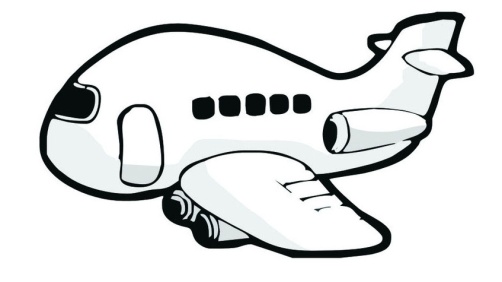 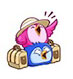 課程目的本課程針對華語導遊及領隊之考照介紹，主要以輔導「導遊人員及領隊人員」考試及格為目標。課程資訊及上課地點1.102年2月21、22日；晚上18：30-21：30(6小時)教授內容：導遊領隊實務(一)(二)2.102年2月25、26日；晚上18：30-21：30(6小時)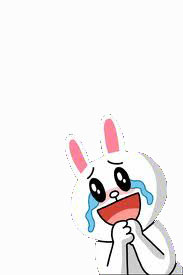 教授內容：觀光資源概要-考古題分析3.102年3月07、08日；晚上18：30-21：30(6小時)考前衝刺-考前分析與複習4.上課地點：本校 雲平樓1樓教室費用及優惠方案1.費用：2700元2.折扣優惠：凡本校教職員工(及眷屬)、退休員工、本校學生、校友及三人以上團體報名者，可享85折2295元優惠。(需於第一次上課前繳交證明文件，資格不符者屆時需補繳差額)3.舊生優惠：凡參加過本單位辦理觀光類課程之舊學員可享更低優惠(需持有結業證書)。歡迎來電洽詢。報名時間及報名方式1.即日起至開課前一天或額滿為止。2.現場報名：請至國立中興大學雲平樓1樓企劃行銷組。3.郵寄報名：報名費用請使用郵政匯票，“掛號”郵寄方式並附上報名表與折扣優惠證明影本。►匯票抬頭─國立中興大學(請寫全名)►郵寄地址─402台中市南區國光路250號創新產業推廣學院企劃行銷組收。並請註明課程名稱4.課前請詳閱簡章之課程內容或利用課程諮詢電話，上課前因故退訓，依本校「國立中興大學推廣教育班學員退費及延期就讀辦法」規定。